DÉCRIRE DES IMAGES 1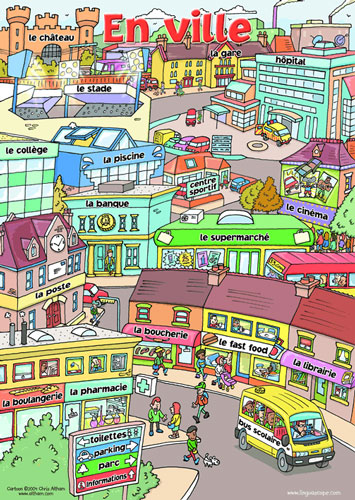 DÉCRIRE DES IMAGES 2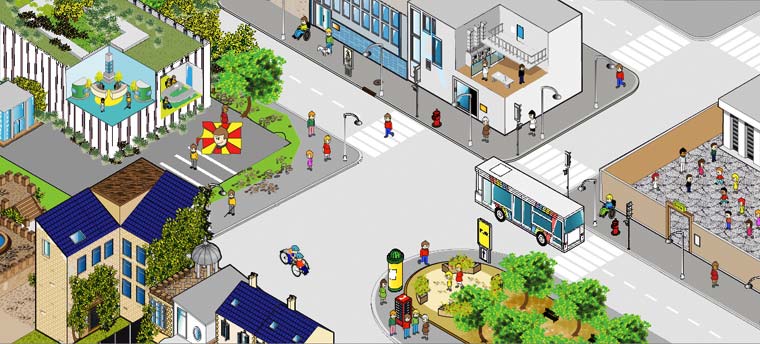 Il y a combien de personnes ? Où est le bus (le car) ? Quelle heure est-il ? Qu’est-ce qu’il y a à droite ? Qui est au square ? Quel jour sommes-nous ? Où va le bus ? Où sommes-nous ? C’est quelle date ? C’est quelle ville ? Qu’est-ce qu’il y a dans le bâtiment à gauche ?DÉCRIRE DES IMAGES 3 ; skriv 20 koreekta meningar om denna bild :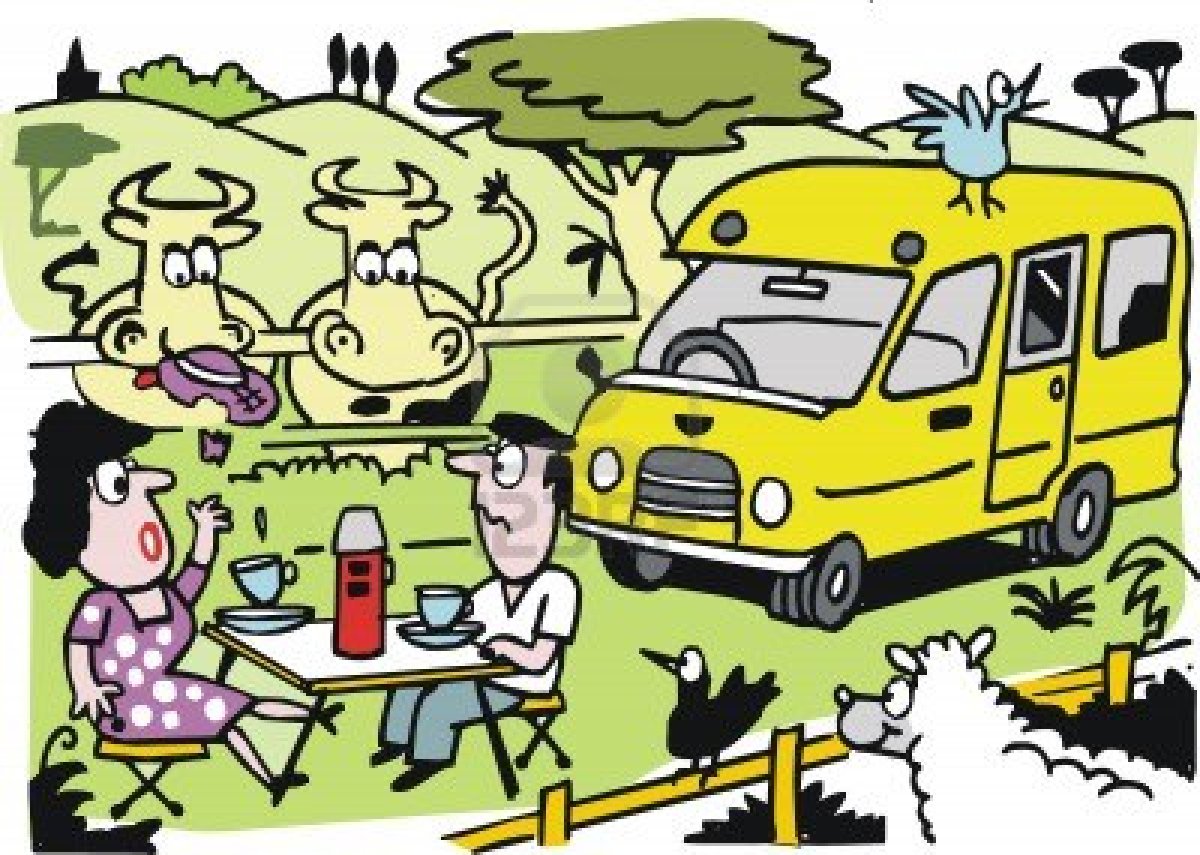 DÉCRIRE DES IMAGES  4 ; skriv 10 koreekta meningar om denna bild :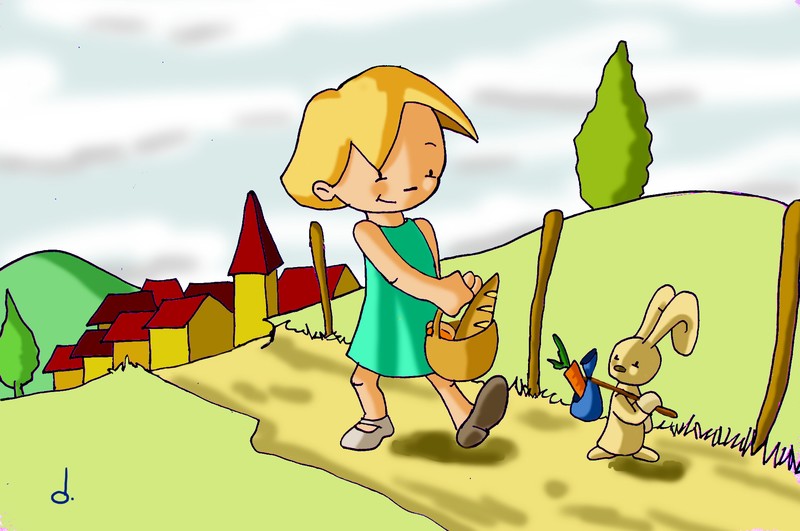 DÉCRIRE DES IMAGES  5 ; décrivez ce dessin en détail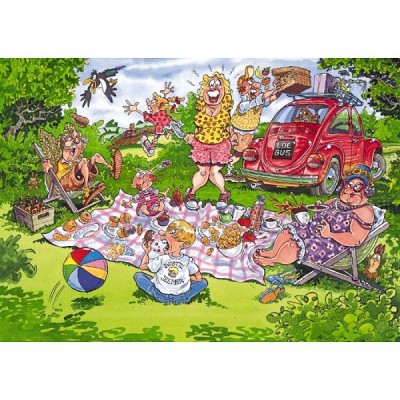 123456789101112131415161718192012345678910